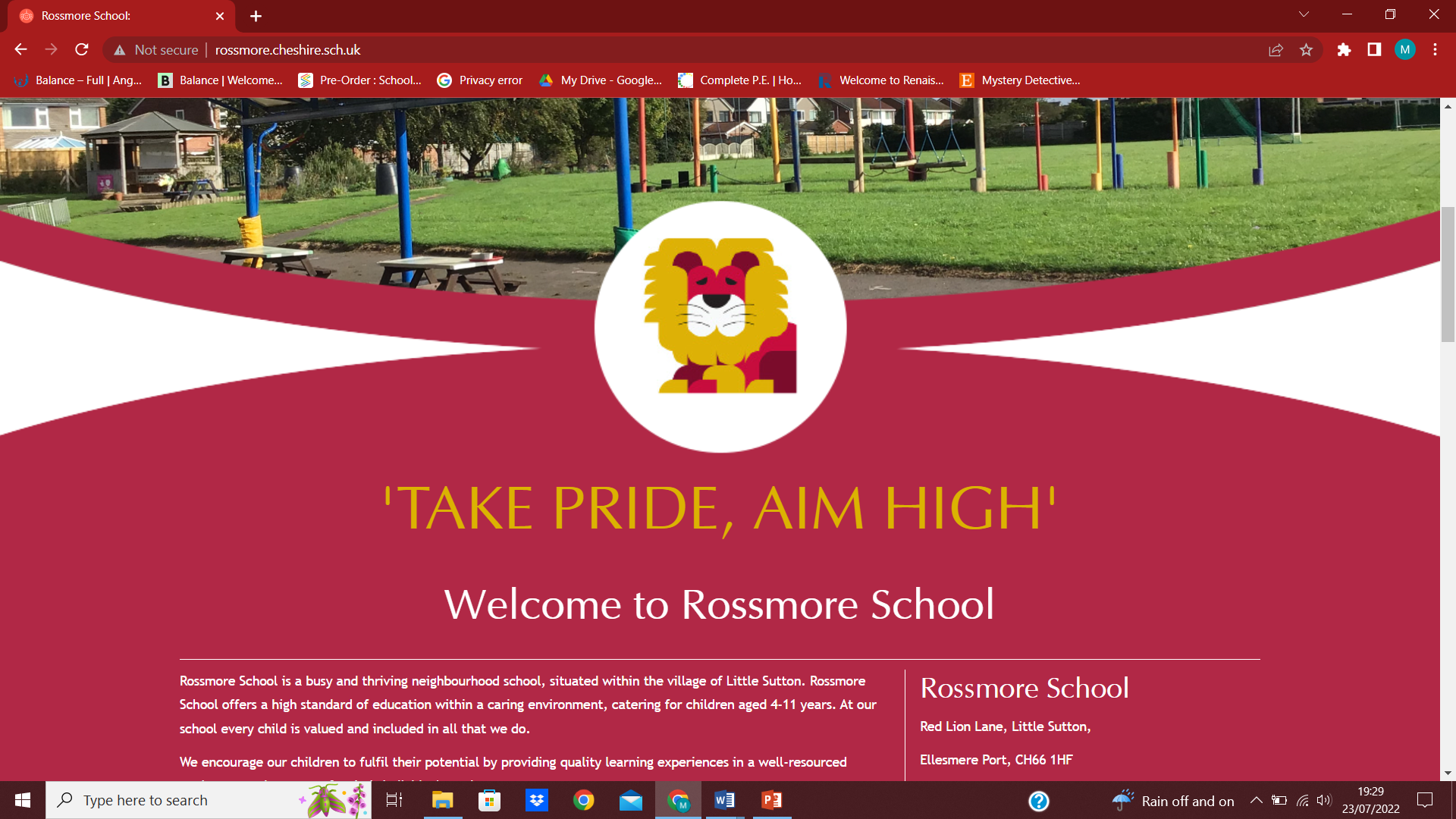 Rossmore School Core Principles of Science Teaching We are excited and engaged by science and find our learning useful. Children and adults find science fun. Science is ‘Hands-On’ and ‘Child-Led’. We can learn by investigating and exploring. We can explain and develop our reasoning skills when we talk about what we have done.